Итоговое занятие.Задание 1: Проведи дорожку от мальчика к последнему одуванчику так, чтобы все яблоки остались справа от дорожки: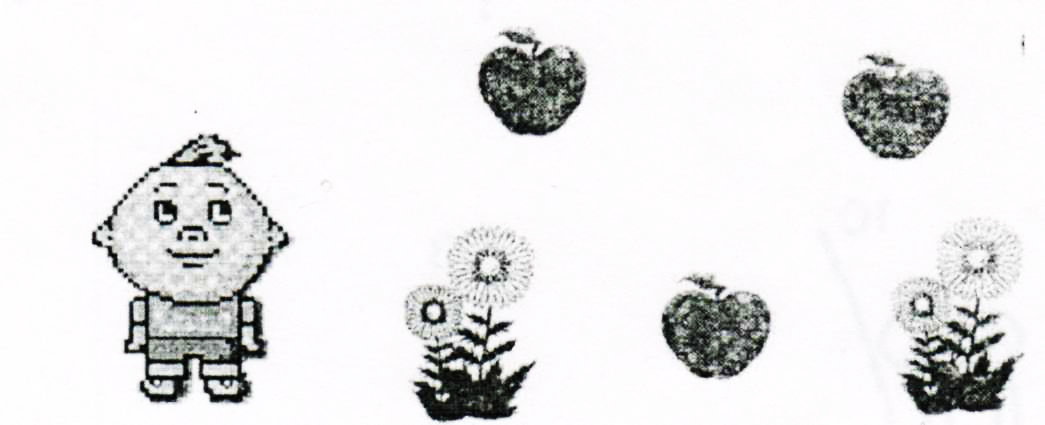 Задание 2: Продолжи ряд, не нарушая закономерности (4 фигуры):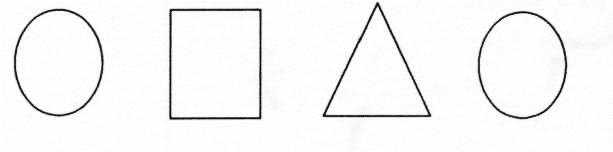 Задание 3: Расставь по порядку картинки в каждом ряду. Обозначь последовательность цифрами: 1, 2, 3, 4 (в кружках)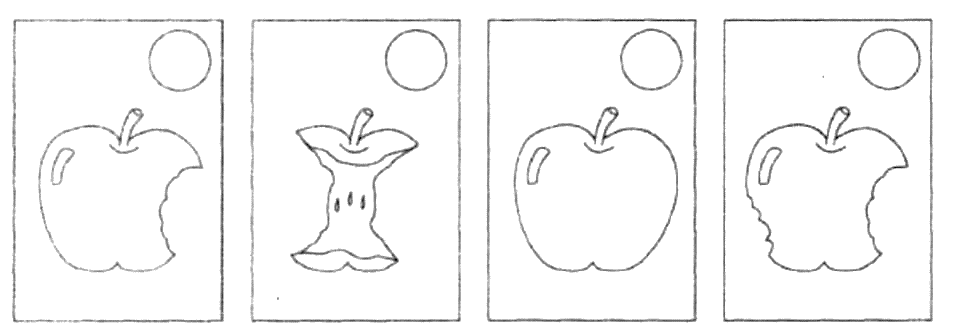 Задание 4: Раскрась только те фигуры, из которых состоит рыбка (только те фигуры, которые видим):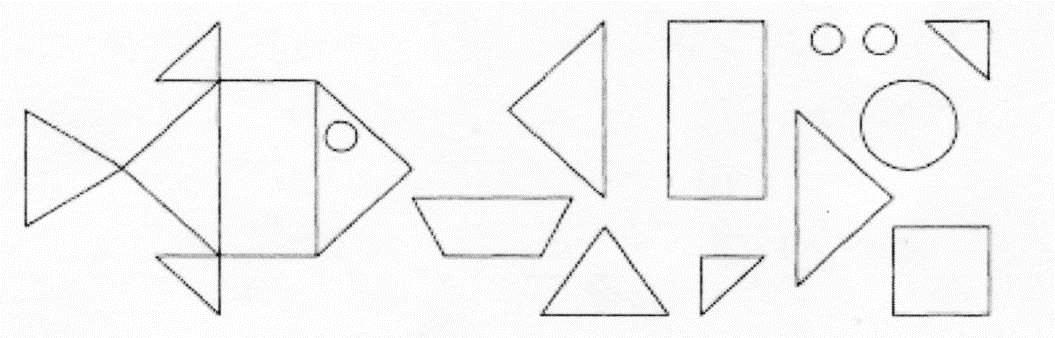 Задание 5: Соедини точки по порядку: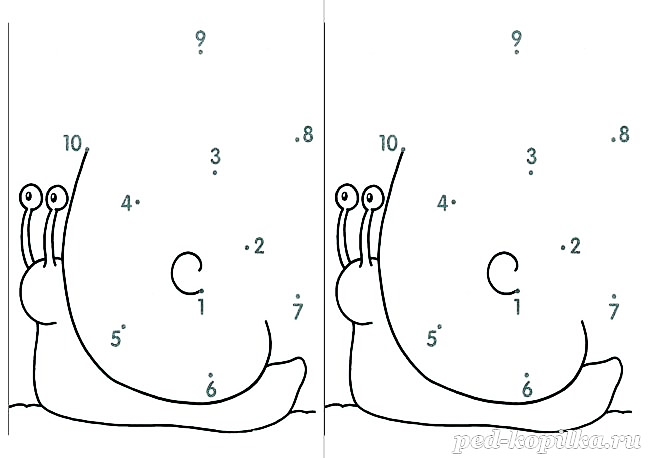 Задание 6: Нарисуй симметрично по клеточкам (зеркально):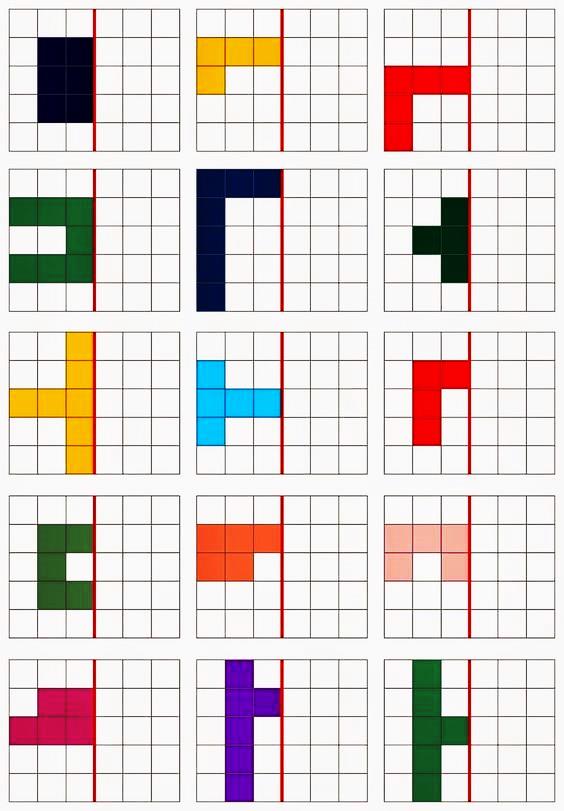 